Zapraszam uczniów klas I-III oraz IV –VIII krakowskich szkół podstawowych do udziału w konkursie „Kids world”Cele konkursu:Propagowanie nauki języka angielskiego;rozwijanie zdolności manualnych, wyobraźni i kreatywności;.Tematyka:krzyżówka lub plakat dowolnych wymiarówWymogi:praca wykonana indywidualnie oraz samodzielnie;praca wykonana z użyciem dowolnych, różnorodnych materiałów;Kryteria oceny:realizacja tematu;poprawność;oryginalność i pomysłowość;różnorodność zastosowanych materiałów;staranność wykonania.Prace wraz z oświadczeniem, które stanowi załącznik do regulaminu należy dostarczyć do dnia 31.05.2022 r. pod adres:Drogą pocztową: Szkoła Podstawowa nr 61 im. Marszałka Józefa Piłsudskiego w Krakowie 30-818 Kraków, ul. Popławskiego 17.LubElektroniczną: sylwia.sobolewska@sp61.krakow.plRozstrzygnięcie konkursu i ogłoszenie wyników nastąpi w dniu 1 czerwca 2022 r.Dodatkowych informacji udziela koordynator konkursu:Sylwia Sobolewska(sylwia.sobolewska@sp61.krakow.pl)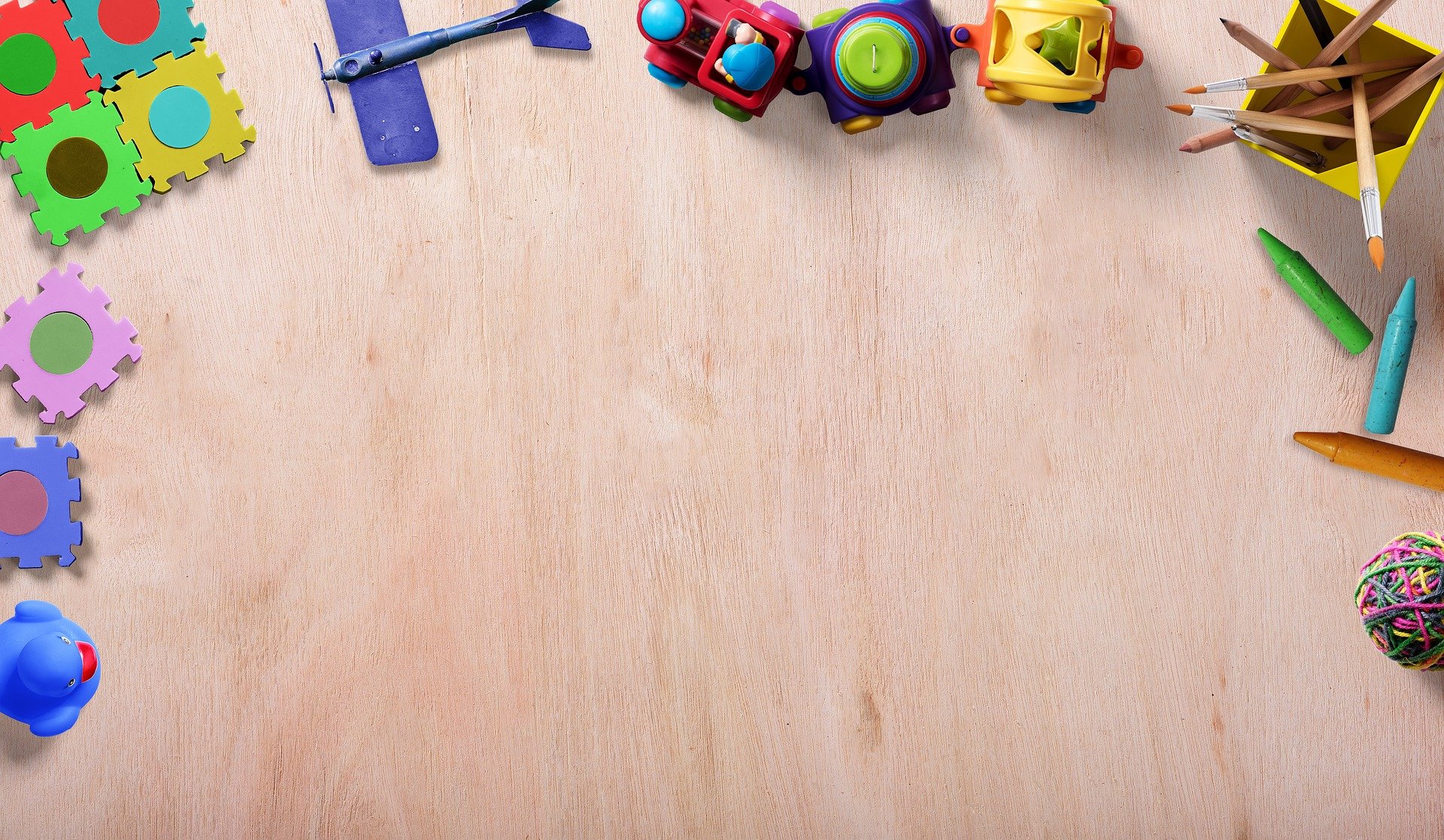 